Министерство культуры Российской ФедерацииФедеральное государственное бюджетное образовательное учреждениевысшего  образования«Северо-Кавказский государственный институт искусств»Кафедра фортепиано и методики      Рабочая программа дисциплиныСпециальный инструментНаправление подготовки53.04.01 Музыкально-инструментальное искусство	Направленность (профиль)	«Орган»Квалификация «Магистр»Форма обучения – заочнаяСрок обучения заочная форма - 2 года 6 месяцевНальчик 2021Цели и задачи освоения дисциплиныЦелью дисциплины является воспитание высококвалифицированных музыкантов-исполнителей, обладающих обширным комплексом профессиональных и общекультурных компетенций, способных создавать индивидуальную художественную интерпретацию музыкального произведения, владеющих методологией анализа и оценки различных исполнительских интерпретаций, понимающих особенности национальных школ, исполнительских стилей, обладающих способностью к углубленному прочтению и расшифровке авторского нотного текста, владеющих искусством публичного исполнения концертных программ, состоящих из музыкальных произведений различных жанров, стилей, эпох, знающих устройство музыкального инструмента и основы обращения с ним.Задачами дисциплины являются: формирование у студента мотивации к постоянному поиску творческих решений при исполнении музыкальных произведений, совершенствованию художественного вкуса, чувства стиля, воспитание у студентов профессиональных навыков в постижении формы и содержания музыкального произведения; овладение студентом обширным концертным репертуаром, включающим произведения различных эпох, жанров и стилей; развитие артистизма, свободы самовыражения, исполнительской воли, концентрации внимания; развитие у студента мелодического, ладогармонического, тембрового слуха, полифонического мышления, совершенствование культуры звуковедения и фразировки, артикуляционного мастерства, овладение студентом всеми видами техники исполнительства, богатством штриховой палитры, стимулирование у студента творческой инициативы, устойчивого внимания и самоконтроля в освоении новых произведений, формирование волевой инициативы и творческой самостоятельности.В результате освоения дисциплины студент должен: знать сольный репертуар, включающий произведения разных эпох, жанров и стилей, в том числе сочинения крупной формы, виртуозные произведения, сочинения малых форм; уметь свободно читать с листа музыкальную литературу любых стилей, направлений и жанров; владеть способностью к активному участию в культурной жизни общества,  создавая художественно-творческую и образовательную среду, обладать арсеналом художественно-выразительных средств игры на инструменте для ведения концертной деятельности и педагогической работы в вузе.2.Перечень формируемых компетенцийПо освоении дисциплины на базе приобретенных знаний и умений выпускник должен проявлять способность и готовность:применять музыкально-теоретические и музыкально-исторические знания в профессиональной деятельности, постигать музыкальное произведение в широком культурно- историческом контексте в тесной связи с религиозными, философскими и эстетическими идеями конкретного исторического периода (ОПК-1)- воспроизводить музыкальные сочинения, записанные разными видами нотации (ОПК-2); - осуществлять на высоком художественном и техническом уровне музыкально-исполнительскую деятельность сольно и в составе профессиональных творческих коллективов (ПК-1);- овладевать разнообразным по стилистике классическим и современным профессиональным репертуаром, создавая индивидуальную художественную интерпретацию музыкальных произведений (ПК-2).3. Требования к уровню освоения содержания дисциплиныВ результате изучения дисциплины обучающийся должен:знать: основные композиторские стили, иметь обширный концертный репертуар, включающий произведения разных эпох, жанров и стилей;уметь: анализировать художественные и технические особенности музыкальных произведений; анализировать и подвергать критическому разбору процесс исполнения музыкальных произведений; находить индивидуальные пути воплощения музыкальных образов, раскрывать художественное содержание, создавать собственную интерпретацию музыкального произведения; применять рациональные методы поиска, отбора, систематизации и использования информации в выпускаемой специальной учебно-методической литературе по профилю подготовки и смежным вопросам;владеть: навыками самостоятельной подготовки к концертному выступлению, навыками поиска исполнительских решений, приемами психической саморегуляции, знаниями в области истории исполнительства на органе, разнообразными средствами исполнительской выразительности, владеть профессиональной терминологией.4. Место дисциплины в структуре ОПОП ВОДисциплина входит в Обязательную часть Блока 1. Б1.03.Дисциплина в основном строится по принципу работы преподавателя со студентом над сольным репертуаром в режиме индивидуальных занятий.	В соответствии с современными задачами формирования профессиональной компетенции выпускника, в освоении  основной дисциплины используются следующие  формы:работа над техникой чтения с листа;освоение техники самостоятельной работы над произведением;изучение образцов интерпретаций произведений различными исполнителями, в аудио-видео форматах;открытые исполнения и обсуждения студентами произведений в изучаемых стилевых моделях;работа с аудио и видеозаписью программы  с последующим обсуждением.5. Объем дисциплины, виды учебной деятельности и отчётностиОбщая трудоёмкость дисциплины – 12 зачётных единиц (432 часа), из них индивидуальные контактные занятия с преподавателем (аудиторная работа) – 40 часов  (самостоятельная работа – 392 часа). Время изучения: 1 – 5 семестры. Экзамены – 1,2,3,4 семестры. Зачет – 5 семестр.Основной формой учебной работы в классе органа является урок – практическое индивидуальное занятие педагога с магистром. Используются различные формы работы, которые диктуются целями данного занятия, степенью одарённости и подготовки обучающегося, стадиями работы над произведением. Занятия проводятся на основе индивидуального плана, который составляется на каждый семестр и утверждается кафедрой в начале семестра (сентябрь и февраль) в соответствии с программными требованиями. Индивидуальный план в процессе работы может корректироваться. В случае подготовки магистра к музыкальному конкурсу работа ведётся по особому плану в соответствии с конкурсными требованиями. При подготовке к сольному, классному или тематическому концертам программа и рабочие планы также составляются индивидуально и утверждаются на кафедре. Подготовка к конкурсам, фестивалям, классным и сольным концертам не исключает прохождения обязательных стилей и жанров, указанных в программных требованиях. Самостоятельная работа магистра представляет собой обязательную часть основной образовательной программы, выражаемую в зачетных единицах и выполняемую вне аудиторных занятий. Самостоятельная работа может выполняться в репетиционных аудиториях или в домашних условиях. Самостоятельная работа магистра подкрепляется учебно-методическим и информационным обеспечением, включающим учебно-методические пособия, аудио и видео материалы. Время для самостоятельной подготовки магистра как важной составной части учебного процесса, учитывается учебной частью при составлении общего расписания.6. Содержание дисциплины, формы текущего, промежуточного, итогового контроля.В программе по специальной дисциплине необязательно распределение репертуара по принципу нарастания сложности, количество пройденных произведений также не должно быть точно регламентировано, оно зависит от индивидуальных особенностей обучающегося, степени его одаренности, уровня подготовки. Студент должен развиваться, свободно ориентируясь во всем многообразии органной литературы, в репертуар органиста постоянно включаются произведения всех стилей и жанров: полифонические сочинения, старинная, романтическая, современная музыка, лирические миниатюры, виртуозные пьесы.В процессе обучения у магистранта формируются исполнительские принципы и глубокое понимание стиля.Помимо выступлений на экзаменах в зимнюю и весеннюю сессии, магистрант должен  выступить на закрытых вечерах или концертах не менее одного раза в каждом семестре. Требования к экзаменационным программам включают в себя исполнение развернутого произведения классического и романтического стилей, полифонического сочинения, русскую музыку и произведения виртуозной направленности. В качестве произведения развернутой формы может быть исполнена Соната, фантазия, прелюдия и фуга, вариации.	Выпускная квалификационная работа представляет собой выступление с программой, которая должна включать произведения, из которых: сочинение И.С.Баха, композитора эпохи барокко, крупная форма композитора-романтика, крупная форма или развернутая пьеса современного композитора.  Критерием оценки служат уверенное и выразительное исполнение экзаменационной программы, включающей в себя произведения, определённой направленности и сложности. Главной формой учебной и воспитательной работы является урок в классе органа.Педагогу по специальности принадлежит ведущая роль в процессе воспитания молодого музыканта. В специальном классе развивается и совершенствуется весь профессиональный исполнительский комплекс, включающий не только безупречное владение инструментом, но прежде всего зрелость и самостоятельность мышления, творческую инициативу, высокий уровень культуры.Важнейшая задача педагога – всестороннее и гармоничное развитие личности студента, его интеллектуального и творческого потенциала, раскрытие таланта ученика, бережное отношение к его индивидуальности.Понимание студентом содержания исполняемых произведений невозможно без знания музыки и литературы, живописи и архитектуры, философии, истории культуры и религий. Задача педагога по специальности – научить студента самостоятельно определять художественные цели и находить исполнительские средства для их достижения. Выбор выразительных средств неотделим от понимания стиля, образной сферы и музыкального языка композиторов различных эпох.В классе специальности развиваются и активизируются все способности студента: исполнительский слух (слуховое представление и контроль), ритм («чувство времени», дирижерская воля), все виды памяти, образное и логическое мышление, артистизм, концентрация внимания.Особое место в процессе подготовки органиста занимает развитие его виртуозных возможностей, совершенствование всех видов исполнительской техники, достижение уровня свободного владения инструментом.Развивается прежде всего “виртуозное мышление” студента, способность находить верные приемы игры, оправданные художественной целью. Внимание молодого органиста направлено не только на скорость и точность движений, но прежде всего на качество звука, осмысленность и убедительность исполнения. Опытный педагог не допускает чрезмерного форсирования сложности репертуара, учитывает физические возможности, уровень подготовки, одаренность студента. Правильная организация исполнительского аппарата в целом, его естественность и свобода позволяет молодому органисту избежать проблемы профессиональных заболеваний.Внимание педагога в специальном классе направлено также на развитие эмоциональной сферы ученика, его творческой фантазии, воображения, артистической свободы. Педагог помогает молодому артисту решать психологические проблемы, связанные с игрой на сцене.Уровень профессиональной подготовки в специальном классе исключительно важен не только для будущего солиста, но также концертмейстера или педагога. Все специальные дисциплины, включая искусство аккомпанемента и ансамбль, взаимосвязаны, дополняют друг друга в процессе воспитания  профессионального органиста.Исполнительский опыт педагога имеет колоссальное значение для подготовки концертирующего органиста. В педагогической работе выпускник вуза использует не только знания, полученные на уроках методики и педпрактики, он, прежде всего, реализует педагогические принципы, усвоенные в классе специальности, продолжает традиции определенной органной школы.7.Фонд оценочных средств для текущего контроля успеваемости (промежуточной аттестации) при освоении дисциплиныЗачет. Имеет целью дать возможность обучающемуся  в концертной обстановке проявить свои сценические качества. Проходит в открытой для публики форме. Программа для академического концерта подбирается для каждого обучающегося индивидуально с учётом его профессиональных возможностей и учебной необходимости на текущий момент. Она свободна по форме и содержанию.Оценочная стратегия в этом случае выстраивается из двух компонентов: а) успешное воплощение в реальном звучании на инструменте прочитанного и освоенного нотного текста, тем самым воссоздание художественного образа музыкального произведения в соответствии с замыслом композитора;б) прогрессивность конкретного исполнителя относительно его предыдущих выступлений, его поступательное профессиональное развитие.Оценочная шкала:5 (отлично)     - исполнение музыкального произведения (-ий) уверенно с технической и художественной точек зрения.  Убедительная демонстрация понимания всего комплекса исполнительских задач: владение разнообразной звуковой палитрой, осознанный и управляемый ритм, яркое преподнесение образности произведения.4(хорошо) - безошибочное, но тусклое исполнение, однообразное и маловыразительное.3 (удовлетворительно) – «аварийное», но с признаками понимания задач, исполнение.2 (неудовлетворительно) – погрешности в тексте; несоблюдение штриховых, темповых, динамических условий; «аварийность».Экзамен. В отличие  от академического концерта включает в себя несколько видов заданий – исполнение произведений различных по жанру, стилю, форме. Это накладывает на экзаменующегося большую ответственность за качество исполнения, создаёт дополнительные трудности.Оценочная шкала:5 (отлично)    - стабильное, безошибочное произнесение нотного текста в соответствии с необходимыми исполнительскими и художественными требованиями музыкального сочинения. Яркое, эмоционально наполненное выступление. Понимание и дифференциация озвучивания произведений разных эпох и  стилей.4 (хорошо)   - произведения, исполненные неровно по качеству воспроизведения. Недостаточно рельефно «выписанные» элементы музыкальной ткани. При этом –  добротно выученный нотный текст.3 (удовлетворительно) - малосодержательное исполнение, некачественно отработанные элементы выразительных средств.2 (неудовлетворительно)  - ошибки в тексте, остановки при исполнении, несостоятельность технологическая и смысловая.7.1. Фонд оценочных средств для проверки знаний итоговой государственной аттестации (ИГА).Оценочная шкала:5 (отлично) - высокохудожественное и выразительное донесение содержания исполняемого музыкального произведения; убедительность интерпретации, яркость образного мышления, сценическая свобода, волевые качества, артистический темперамент; понимание стиля, содержания и формы исполняемого произведения; разнообразие исполнительских приёмов, их соответствие стилю, содержанию и форме произведения.4 (хорошо) – организованное исполнение во времени, достаточная точность прочтения и исполнения текста.3 (удовлетворительно) – аккуратное произнесение звукового материала, соблюдение элементарных штриховых, звуковых и прочих выразительных норм, но малохудожественное исполнение.8. Учебно-методическое и информационное обеспечение дисциплины.Примерное распределение программ:1 семестр – экзаменИ.С.Бах. Две части трио-сонатыИ.С.Бах или северо-германский композитор. Большая полифоническая пьесаВиртуозное романтическое произведение2 семестр – экзаменОдна-две пьесы итальянских композиторовИ.С.Бах. Хоралы из «Органной книжечки»Современная отечественная пьеса 3 семестр – экзамен И.С.Бах. Прелюдия и фуга (ранняя)И.С.Бах. Трио-сонатаС.Франк Один из хоралов4 семестр (очная форма обучения)– Гос.экзамен			 в течение семестра исполнение части дипломной           		 программы. Государственный экзамен    4 семестр Заочная форма обучения – экзамен			 свободная программа5 семестр  (заочная форма обучения) – Гос.экзамен			 в течение семестра исполнение части дипломной          		   программы. Государственный экзаменВ программы экзаменов могут включаться самостоятельно разученные произведения.Программа государственного экзамена утверждается на заседании соответствующей кафедры не позднее, чем за четыре месяца до выпускного экзамена, и может корректироваться  на заседаниях кафедры.Концертная программа должна включать 2-3 произведения различной стилевой направленности. В концертной программе должны быть представлены сочинения как зарубежных, так и отечественных авторов. Перечень музыкальных произведений, составляющих программу государственного экзамена, обсуждается и утверждается на заседаниях выпускающей кафедры.Примерные концертные программы 1.И.С.Бах. Прелюдия и фугаЦ.Франк. Пьеса2. Букстехуде. ТоккатаС.Танеев. Хоральные вариации3.Л. Клерамбо. Сюита №1Ж.Ален. Фантазия4.В.Фрескобальди. ТоккатаС.Франк. Большая симфоническая пьеса Материально-техническое обеспечение дисциплины• Специализированные учебные аудитории для занятий по дисциплине «Специальный инструмент» оснащены роялями: «Kaway», «Petrof»,  «Becker»,    «Gerbstadt», Bluthner• Большой концертный зал на 350 посадочных мест. Оснащение: 2 концертных рояля («Petrof»),  артистические комнаты, студия звукозаписи, современное звукотехническое и осветительное оборудование; • Малый концертный зал на 50 посадочных мест. Оснащение: 2 концертных рояля «Seiler», «Estonia». • Библиотечный фонд -  87320 экз.• Фонотека, видеотека располагающая записями классического музыкального, как зарубежного, так и отечественного, наследия.  Аудиоматериал в количестве 4058 единиц.Для занятий по профилю «Орган» Институт располагает электронным трех-мануальным органом «Этюд» с декорациями Ioyannus opus 1405/Так же используется  цифровое фортепиано           CASIO CDR-220RBK и синтезатор Yamaha-Р-155SМетодические рекомендации по организации изучения дисциплины.Основной формой учебной и воспитательной работы в классе по специальности является урок, где рассматриваются творческие вопросы исполнительства:  анализируются  музыкальное содержание и форма произведения, определяются оптимальные средства их воплощения, в частности – аппликатура, прием игры, артикуляция и штрихи, динамическая палитра, тембровые возможности инструмента, а при необходимости – исполнительская редакция.В период обучения в вузе существенное значение имеет организация самостоятельной работы студента. С этой целью уже с первого курса в индивидуальные планы включаются соответствующие произведения для самостоятельного изучения.Работа над музыкальным произведением в классе и дома необходимо проводить поэтапно. При работе над произведением необходимо использовать знания полученные по предметам музыкально-исторического и теоретического циклов, а также других предметов учебного плана. В воспитании будущего исполнителя и педагога в формировании его творческой индивидуальности и совершенствовании мастерства решающую роль играет репертуар. В работе со студентом  необходимо использовать все богатство композиторских стилей, включая в учебные программы русскую и зарубежную классику. Обращение к отечественной музыке и к произведениям авторов национальных школ воспитывает у молодых музыкантов чувство патриотизма, развивает широту взглядов и помогает оценить по достоинству вклад национальных композиторских течений в общую сокровищницу мировой музыкальной культуры.Для формирования музыканта очень важна исполнительская практика. Концертные выступления развивают у студента стабильность концертного исполнения, исполнительскую выдержку, свободу воплощения художественных задач на сцене.11.  Методические рекомендации по организации самостоятельной работы студентаЯсное понимание содержания и формы исполняемого произведения, разнообразие и выразительность звука, живая и естественная фразировка, интонация, ясная и осмысленная артикуляция – все эти исполнительские задачи молодой органист учится под руководством педагога решать самостоятельно.12. Перечень учебной литературыа) основная литература:И.С.Бах:Трио-сонаты для органа (525—530)Прелюдии и фуги, токкаты и фуги, фантазии и фуги для органа (531—581)Пассакалья и фуга до минор для органа (582)Трио и другие произведения для органа (583—591)Концерты для органа (592—598)Хоральные прелюдии I: Органная тетрадь (599—644)Хоральные прелюдии II: Шюблеровские хоралы (645—650)Хоральные прелюдии III: Лейпцигские хоралы (651—668)Хоральные прелюдии IV: «Немецкая органная месса», III том сборника Clavier-Übung (669—689)Хоральные прелюдии V: Кирнбергерские хоральные прелюдии (690—713)Различные хоральные прелюдии (714—764)Партиты и хоральные вариации (765—771)Д.Букстехуде:ПрелюдииФантазииТоккатыЧаконыПассакалииКанцонеттыФугиХоральные прелюдииФ.Мендельсон:Три прелюдии, ор.37Сонаты для органа №1-6Й.БрамсФуга (as-moll) 2 прелюдии и фуги (№ 1 a-moll, № 2 g-moll) Хоральная прелюдия (a-moll) 11 хоральных прелюдий (ор. 122)б) дополнительная литератураБилеткина Ю. Сезар Франк, Аристид Кавайе-Колль и органная культура Франции: Дипломная работа. Горький, 1989.Бочкова Т. Брамс и Бах: немецкая органная традиция // Gradus ad Parnassum: Сборник статей молодых музыковедов. Нижний Новгород, 1998.Брамс И. Черты стиля: Сборник статей. СПб., 1992.Браудо И. Об органной и клавирной музыке. Л., 1976.Варунц В. Музыкальный неоклассицизм. М., 1988.Вельфлин Г. Основные понятия истории искусств. СПб., 1994.Виппер Ю. О разновидностях стиля барокко в западноевропейских литературах XVIII века // Виппер Ю. Творческие судьбы и история. М.,1990.Виппер Ю. Поэзия барокко и классицизма // Виппер Ю. Творческие судьбы и история.-М., 1990.Ворбс Г.Х. Ф. Мендельсон-Бартольди. М., 1966.Габай Ю. Органное искусство Баха // Рассказы о музыке и музыкантах: В.2. -Л, 1977.Галь Г. Три мастера три мира. - М., 1986.Гейрингер К. Иоганнес Брамс. М., 1965.Гете И.-В. О немецком зодчестве // Гете И.-В. Собрание сочинений: В 10-и т.: Т.10,- М.,1937.Диденко Н. Формирование инструментальной фактуры в органной музыке Германии XV-XVIII веков: Автореферат диссертации . кандидата искусствоведения. -Ростов-на-Дону, 1995.Грасбергер Ф. Иоганнес Брамс. М., 1980.Друскин М. Зарубежная музыкальная культура первой половины XIX века. -М., 1967.Друскин М. И.Брамс. Л., 1988.Друскин М. Иоганн Себастьян Бах. М., 1982.Друскин М. Клавирная музыка Испании, Англии, Нидерландов, Франции, Италии, Германии XVI-XVIII веков. Л., 1960.Друскин М. О Бахе // Друскин М. Очерки. Статьи. Заметки. Л., 1987.Друскин М. Пассионы и мессы И.С.Баха. Л., 1976.Евдокимова Ю. Органные хоральные обработки Баха // Русская книга о Бахе.- М., 1986.Евдокимова Ю. Становление сонатной формы в предклассическую эпоху // Вопросы музыкальной формы: В.2. М., 1972.Захарова 0. Музыкальная риторика XVII века и творчество Генриха Шютца // Из истории зарубежной музыки: В.4. М., 1980.Захарова О.Риторика и западноевропейская музыка XVII-первой половины XVIII века: принципы, приемы. М., 1983.Зейфас Н. Заметки об эстетике западноевропейского барокко // Советская музыка. 1975. -№3.Зенаишвили Т. Органное творчество Иоганна Пахельбеля (вопросы стиля и исполнительской интерпретации): Автореферат диссертации . кандидата искусствоведения. -М., 1997.Зотова И. Северогерманская органная школа XVII века: Дипломная работа. Ташкент, 1985.Иванова М. Хиндемит и орган // Органное искусство: В.4. М.; СПб, 1997.Ивашкин А. Беседы с Альфредом Шнитке. М., 1994.Каратыгин В. Избранные статьи. Л., 1965.Карпентьер А. Концерт барокко. М., 1988.Кац Б. О культурологических аспектах анализа // Советская музыка. -1978. -№1.Кириллина Л. Классический стиль в музыке XVIII-начала XIX века. М., 1996.Климовицкий А. Зарождение и развитие сонатной формы в творчестве Д.Скарлатти // Вопросы музыкальной формы: В.1. М., 1967.Климовицкий А. Культура памяти и память культуры: к вопросу о механизме музыкальной традиции // И.Брамс. Черты стиля. СПб., 1992.Кожинов В. К социологии русской литературы XVIII-XIX веков // Кожинов В. Размышления о русской литературе. М., 1991.Козлов В. Мендельсон и его окружение // Музыкальная жизнь. -1984. -№23.Коломийцов В. Статьи и письма. Л., 1971.Конен В. Театр и симфония. М., 1975.Копчевский Н. Клавирная музыка. Вопросы исполнения. М., 1986.Крейнина Ю. Заметки о Максе Регере // Советская музыка. 1973. - № 12.Крейнина Ю. К проблеме стиля Макса Регера // Из истории зарубежной му-зыки.-М.,1979.Крейнина Ю. Макс Регер. М., 1991.Крейнина Ю. Макс Регер // Музыкальная жизнь. 1975. - № 10.Крейнина Ю. Регер и мастера XX века // Проблемы австро-немецкой музыки. Первая треть XX века. М., 1983.Курт Э. Романтическая гармония и ее кризис в "Тристане" Вагнера. М., 1975.ЛандовскаВ. О музыке. -М., 1991.Левая Т.,Леонтьева 0. Пауль Хиндемит. М., 1974.Ливанова Т. Западноевропейская музыка XVII XVIII веков в ряду искусств. - М., 1977.Ливанова Т. Музыкальная драматургия Баха. М; Л., 1948.Ливанова Т. Музыкальная драматургия Баха и ее исторические связи. -М.,1980.Лифарь С. Дягилев. СПб.,1993.Лихачев Д. Развитие русской литературы Х- XVII веков: Эпохи и стили. -Л.,1973.Лихачев Д. Литература реальность - литература // Лихачев Д. Избранные работ: В Зт.:Т.З- Л, 1987.Лобанова М. Барокко: связь и разрыв времен // Советская музыка. 1981. -№6.Лобанова М. Западноевропейское музыкальное барокко: проблемы эстетики и поэтики. М., 1994.Лобанова М. Мотетное творчество Шютца и некоторые идеи немецкого барокко // Генрих Шютц. М., 1985.Лобанова М. Музыкальный стиль и жанр. История и современность. М., 1990.в)	программное обеспечение и Интернет-ресурсы: Для изучения дисциплины специального программного обеспечения не требуется.http://imslp.org/http://classic-online.ru/http://intoclassics.net/http://www.aveclassics.net/http://classic.chubrik.ru/http://classic-music.ws/http://notes.tarakanov.net/http://www.notomania.ru/http://roisman.narod.ru/Рабочая программа составлена в соответствии с требованиями ФГОС ВО по направлению подготовки 53.04.01 Музыкально-инструментальное искусство, направленность (профиль)  «Орган».Программа утверждена на заседании кафедры от 28 августа  2021 года, протокол №1  Зав. кафедрой фортепиано и методики,                        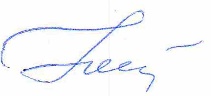 профессор                                                                                                Нестеренко О.В.           Программу составила:профессор				     Нестеренко О.В.	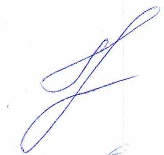 Экспертпрофессор				              Гринченко Г.А.№п/пРазделдисциплиныСеместрВиды учебной работы, включая самостоятельную работу студентов и трудоемкость (в часах)Виды учебной работы, включая самостоятельную работу студентов и трудоемкость (в часах)Формы текущего контроля успеваемости (по неделям семестра)Форма промежуточной аттестации (по семестрам)Формы текущего контроля успеваемости (по неделям семестра)Форма промежуточной аттестации (по семестрам)СпециальностьИндивиду-альныеСамостоя-тельные118       78Экзамен228       78Экзамен338       78Экзамен448       78Экзамен558        80ЗачетИтоговая аттестацияИтого: 432 часов12 з.е.Итого: 432 часов12 з.е.          40            392Из них 144 ч. на подгот. к экзаменуОПК - 1,2;  ПК - 1,2